มคอ.5รายงานผลการดำเนินการของรายวิชา 1101101 ความเป็นครูมหาวิทยาลัยราชภัฏยะลาคณะครุศาสตร์   ภาควิชาพื้นฐานการศึกษาหมวดที่  1   ข้อมูลทั่วไป1.   รหัสและชื่อรายวิชา	1101101	ความเป็นครู	                    Professional Teacher2.   รายวิชาที่ต้องเรียนมาก่อน  (Pre-requisite( (ถ้ามี)  ไม่มี	  มี     รายวิชา …………………………………………….……..3.   อาจารย์ผู้รับผิดชอบรายวิชาและอาจารย์ผู้สอน	อาจารย์ผู้รับผิดชอบรายวิชา	รองศาสตราจารย์ ดร.สันติ บุญภิรมย์	อาจารย์ผู้สอน			ผู้ช่วยศาสตราจารย์สมศักดิ์ ด่านเดชา4.   ภาคการศึกษา/ ชั้นปีที่เรียนภาคการศึกษา 2/2558 นักศึกษาชั้นปีที่ 3 สาขาการสอนอิสลามศึกษา กลุ่ม 075.   สถานที่เรียน      	อาคารเฉลิมพระเกียรติ 50 พรรษา มหาวชิราลงกรณ  มหาวิทยาลัยราชภัฏยะลาหมวดที่  2   การจัดการเรียนการสอนที่เปรียบเทียบกับแผนการสอนรายงานชั่วโมงการสอนจริงเทียบกับแผนการสอน 2.  หัวข้อที่สอนไม่ครอบคลุมตามแผน 3.  ประสิทธิผลของวิธีสอนที่ทำให้เกิดผลการเรียนรู้ตามที่ระบุในรายะเอียดของรายวิชา4.   ข้อเสนอการดำเนินการเพื่อปรับปรุงวิธีสอน       การให้นักศึกษามีส่วนร่วมและมีการทำกิจกรรมกลุ่มในชั้นเรียนให้มากขึ้นหมวดที่ 3      สรุปผลการจัดการเรียนการสอนรายวิชา1.  จำนวนนักศึกษาที่ลงทะเบียนเรียน   จำนวน  29 คน2.  จำนวนนักศึกษาที่คงอยู่เมื่อสิ้นสุดภาคการศึกษา  จำนวน  29  คน3.  จำนวนนักศึกษาที่ถอน (W)  จำนวน  ...........  คน4.   การกระจายของระดับคะแนน (เกรด)กลุ่มที่ 07  ผู้สอน  ผู้ช่วยศาสตราจารย์สมศักดิ์ ด่านเดชา5.   ปัจจัยที่ทำให้ระดับคะแนนผิดปกติ (ถ้ามี)	ไม่มี6.   ความคลาดเคลื่อนจากแผนการประเมินที่กำหนดไว้ในรายละเอียดรายวิชา (มคอ. 3  หมวด 5  ข้อ 2)6.1   ความคลาดเคลื่อนด้านกำหนดเวลาประเมิน6.2   ความคลาดเคลื่อนด้านวิธีการประเมินผลการเรียนรู้ (ถ้ามี)7.   การทวนสอบผลสัมฤทธิ์ของนักศึกษาหมวดที่  4   ปัญหาและผลกระทบต่อการดำเนินการ1.  ประเด็นด้านทรัพยากรประกอบการเรียนและสิ่งอำนวยความสะดวก2.  ประเด็นด้านการบริหารและองค์กรหมวดที่   5  การประเมินรายวิชา1.   ผลการประเมินรายวิชาโดยนักศึกษา	1.1  ข้อวิพากษ์ที่สำคัญจากผลการประเมินโดยนักศึกษา      1.2  ความเห็นของอาจารย์ผู้สอนต่อผลการประเมินตามข้อที่ 1.1                 พัฒนาเทคนิคการสอนให้หลากหลาย2.   ผลการประเมินรายวิชาโดยวิธีอื่น2.1  ข้อวิพากษ์ที่สำคัญจากผลการประเมินโดยวิธีอื่น                                         ไม่มี2.2  ความเห็นชอบของอาจารย์ผู้สอนต่อผลการประเมินตามข้อ 2.1                                         ไม่มีหมวดที่ 6 แผนการปรับปรุง1. ความก้าวหน้าของการปรับปรุงการเรียนการสอนตามที่เสนอในรายงาน/รายวิชาครั้งที่ผ่านมา2. การดำเนินการอื่นๆ ในการปรับปรุงรายวิชา    ปรับวิธีการสอน ให้นักศึกษาได้มีส่วนร่วมและทำกิจกรรมกลุ่มในชั้นเรียน3. ข้อเสนอแผนการปรับปรุงสำหรับภาคการศึกษา /ปีการศึกษาต่อไป4. ข้อเสนอแนะของอาจารย์ผู้รับผิดชอบรายวิชาต่ออาจารย์ผู้รับผิดชอบหลักสูตร    ไม่มีหมวดอื่นๆ (ถ้ามี)1.  การบูรณาการกระบวนการวิจัยหรืองานสร้างสรรค์กับกระบวนการจัดการเรียนการสอน       (Integrating research process or innovation to teaching and learning process)     ไม่มี2.  การบูรณาการงานบริการวิชาการแก่สังคมกับกระบวนการเรียนการสอน     (Integrating academic services to teaching and learning process)     ไม่มีอาจารย์ผู้รับผิดชอบรายวิชา          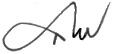 ลงชื่อ ....................... .................................  วันที่รายงาน	6/มิถุนายน/2559      (รองศาสตราจารย์ ดร.สันติ บุญภิรมย์)  อาจารย์ผู้รับผิดชอบหลักสูตรลงชื่อ ........................................................  วันที่รายงาน	6/มิถุนายน/2559           (อาจารย์กอเดช อ้าสะกะละ)  หัวข้อจำนวนชั่วโมงตามแผนการสอนจำนวนชั่วโมงที่สอนจริงระบุเหตุผลที่การสอนจริงต่างจากแผนการสอนหากมีความแตกต่างเกิน 25%ความหมายและความสำคัญของครูและวิชาชีพครู44บทบาท หน้าที่ และภาระงานของครู44พัฒนาการของวิชาชีพครู44คุณลักษณะของครูที่ดี44การสร้างทัศนคติที่ดีต่อวิชาชีพครู44    6-7 การสร้างเสริมศักยภาพและ สมรรถภาพความเป็นครู88    8.  สอบกลางภาค44    9.  ปฏิสัมพันธ์ระหว่างครูกับ ผู้เรียนที่ส่งเสริมการพัฒนาศักยภาพผู้เรียน44   10. การเป็นบุคคลแห่งการเรียนรู้   และการเป็นผู้นำวิชาการ44   11. เกณฑ์มาตรฐานวิชาชีพครู4412-13 คุณธรรม  จริยธรรมจรรยาบรรณของวิชาชีพครูและหลักธรรมาภิบาล88   14. กฎหมายที่เกี่ยวข้องกับ        การศึกษา44   15. การจัดการความรู้        เกี่ยวกับวิชาชีพครู44หัวข้อที่สอนไม่ครอบคลุมตามแผนนัยสำคัญของหัวข้อต่อผลการเรียนรู้ของรายวิชาและหลักสูตรแนวทางชดเชยกรณีมีนัยสำคัญต่อผลการเรียนรู้ไม่มีไม่มีไม่มีผลการเรียนรู้วิธีสอนที่ระบุในรายละเอียดของรายวิชาประสิทธิผลประสิทธิผลปัญหาของการใช้วิธีสอน (ถ้ามี) พร้อมข้อเสนอแนะในการแก้ไขผลการเรียนรู้วิธีสอนที่ระบุในรายละเอียดของรายวิชามีไม่มีปัญหาของการใช้วิธีสอน (ถ้ามี) พร้อมข้อเสนอแนะในการแก้ไข1.  คุณธรรมจริยธรรม 1. ปฏิบัติตนตามจรรยาบรรณวิชาชีพครูที่กำหนดโดยองค์กรวิชาชีพ คือ คุรุสภา2. พัฒนาตนเองตามแนวพระราชดำริเศรษฐกิจพอเพียง3. ดำรงตนในสังคมพหุวัฒนธรรมและร่วมสร้างสังคมปรองดองเพื่อการอยู่ร่วมกันอย่างสันติสุข-บรรยายพร้อมยกตัวอย่างกรณีศึกษาเกี่ยวกับประเด็นทางคุณธรรม จริยธรรม จรรยาบรรณและหลักธรรมาภิบาล- การมีส่วนร่วมของนักศึกษาในการ วิเคราะห์ สังเคราะห์ อภิปรายแสดงความคิดเห็น   /2.   ความรู้     1.  มีความรู้ ความเข้าใจ เกี่ยวกับหลักการ แนวคิด ทฤษฎี และการปฏิบัติ ในรายวิชาชีพครู    2.  แสดงออกถึงความสามารถในการบูรณาการวิชาชีพครูตามมาตรฐานที่คุรุสภา กำหนด3.  แสดงออกถึงความสามารถในการบูรณาการวิชาชีพครูตามมาตรฐานที่คุรุสภา กำหนดกับวิชาเฉพาะบรรยาย วิเคราะห์ อภิปราย การทำกิจกรรมใบงานตอบคำถามท้ายบท     -   ค้นคว้าหาเนื้อหาและบทความข้อมูลที่เกี่ยวข้อง กิจกรรมสรุป Mind Mapping    -    เน้นผู้เรียนเป็นศูนย์กลาง  /3.  ทักษะทางปัญญา     1.  แสดงออกถึงความสามารถในการคิดวิเคราะห์ สังเคราะห์ ประเมินค่า ในการนำ ความรู้ด้านวิชาชีพครูไปใช้ในการปฏิบัติงานได้อย่างมีประสิทธิภาพ	2.  แสดงออกถึงความสามารถในการคิดริเริ่มสร้างสรรค์ และพัฒนานวัตกรรมในการ จัดการเรียนรู้ เพื่อพัฒนาผู้เรียนบรรยาย วิเคราะห์ อภิปราย การทำกิจกรรมใบงานตอบคำถามท้ายบทค้นคว้าหาเนื้อหาและบทความข้อมูลที่เกี่ยวข้องกิจกรรมสรุป Mind Mapping    -    เน้นผู้เรียนเป็นศูนย์กลาง    - การสะท้อนแนวคิดจากการประพฤติ  /    4. ทักษะความสัมพันธ์ระหว่างบุคคลและความรับผิดชอบ          1. แสดงออกถึงการมีความสัมพันธ์ที่ดี  และมีความรับผิดชอบต่อผู้เรียน ผู้ร่วมงาน  และชุมชน	  2. เปิดโอกาสให้ผู้เรียน ผู้ร่วมงาน ผู้ปกครอง และชุมชน มีส่วนร่วมในการจัดการ เรียนรู้- จัดกิจกรรมในการวิเคราะห์กรณีศึกษา- กิจกรรมกลุ่ม- วิเคราะห์ สังเคราะห์ อภิปราย  /5. ทักษะการวิเคราะห์เชิงตัวเลข การสื่อสารและการใช้เทคโนโลยีสารสนเทศที่ต้องพัฒนา      1. แสดงออกซึ่งความสามารถในการวิเคราะห์ข้อมูล ข่าวสารที่เป็นตัวเลข ภาษาพูด   ภาษาเขียน เพื่อเข้าใจปัญหา และพัฒนาผู้เรียน	2. แสดงออกซึ่งความสามารถในการใช้เทคโนโลยีสารสนเทศในการจัดการเรียนรู้ และงานที่รับผิดชอบ- มอบหมายงานให้ศึกษาค้นคว้าด้วยตนเอง จาก website- วิเคราะห์ สังเคราะห์ อภิปราย - นำเสนองานหน้าชั้นเรียน- ซักถามประเด็นข้อสงสัย  /6. ทักษะการจัดการเรียนรู้     1. แสดงออกซึ่งความสามารถในการบูรณาการความรู้ด้านวิชาชีพครูไปใช้ในการจัดการเรียนรู้ เพื่อพัฒนาผู้เรียนให้เต็มศักยภาพ	2. แสดงออกซึ่งความสามารถในการออกแบบการจัดการเรียนรู้ การใช้แหล่งเรียนรู้ที่หลากหลาย การวัดผล ประเมินผล และทำวิจัยในชั้นเรียนเพื่อแก้ปัญหาและพัฒนาผู้เรียนวิเคราะห์ สังเคราะห์ อภิปรายนำความรู้เชิงทฤษฎีประยุกต์ใช้ในการฝึกประสบการณ์วิชาชีพครูและการทำงาน  /ระดับคะแนนจำนวนร้อยละA00.00B+00.00B00.00C+931.03C1862.07รวม29100.00ความคลาดเคลื่อนเหตุผลไม่มี                            ไม่มีความคลาดเคลื่อนเหตุผลไม่มี                              ไม่มีวิธีการทวนสอบสรุปผลการทวนสอบ              ในระหว่างกระบวนการสอนรายวิชามีการทวนสอบผลสัมฤทธิ์ในรายหัวข้อตามที่คาดหวังในการเรียนรู้รายวิชาได้จากการสอบถามนักศึกษาหรือการสุ่มตรวจผลงานของนักศึกษา  รวมถึงพิจารณาจากผลการทดสอบย่อยและหลังการออกผลการเรียนรายวิชา  มีการทวนสอบผลสัมฤทธิ์โดยรวมในรายวิชาได้ดังนี้              -  ให้นักศึกษาประเมินการเรียนการสอนในระดับรายวิชา               - มีการบูรณาการผลการปฏิบัติกิจกรรมการเรียนการสอนทั้งหมดตลอดภาคเรียนปฏิบัติจริงในการศึกษาข้อมูลครูในพื้นที่ 3 จังหวัดชายแดนภาคใต้  สร้างองค์ความรู้และประมวลสรุปเนื้อหาในรูปแบบการจัดนิทรรศการร่วมกันกับนักศึกษาสาขาวิชาอื่นและอาจารย์ผู้สอนท่านอื่น  ได้แก่  สาขาวิชาสังคมศึกษา  คณิตศาสตร์  วิทยาศาสตร์  การสอนอิสลามศึกษา และเทคโนโลยีคอมพิวเตอร์     1. มีการสอบเก็บคะแนนรายบท และทวนสอบผลสัมฤทธิ์โดยการสอบปลายภาค พิจารณาการตัดสินผลการเรียนโดยอาจารย์ผู้สอน ผ่านประธานหลักสูตร และคณบดีตามลำดับ    2. มีการบูรณาการผลการปฏิบัติกิจกรรมการเรียนการสอนทั้งหมดตลอดภาคเรียน ปฏิบัติจริงในการศึกษาข้อมูลครูในพื้นที่ 3 จังหวัดชายแดนภาคใต้  สร้างองค์ความรู้และประมวลสรุปเนื้อหาในรูปแบบการจัดนิทรรศการ    3. นักศึกษามีผลสัมฤทธิ์ทางการเรียนในภาพรวมอยู่ในเกณฑ์ดีปัญหาในการใช้ทรัพยากรประกอบการเรียนการสอน (ถ้ามี)ผลกระทบไม่มี                             ไม่มีปัญหาด้านการบริหารและองค์กร (ถ้ามี)ผลกระทบต่อการเรียนรู้ของนักศึกษาไม่มี                              ไม่มีที่ความคิดเห็น1อาจารย์เป็นคนที่เข้มงวดด้านการเรียนมาก เป็นคนที่รอบคอบในทุกๆด้าน บางครั้งอาจจะมีคำพูดที่ไม่เหมาะสมบ้าง แต้ก็เข้าใจดีว่าอาจารย์ต้องการที่จะให้นักศึกษาสามารถเข้าใจปัญหาสังคมได้ง่ายและตรงกัน2อาจารย์สอนได้ดีค่ะ เนื้อหาครอบคลุม แต่เนื้อหาบางส่วนก็กว้างเกินไปค่ะแผนการปรับปรุงที่เสนอในภาคการศึกษา/ปีการศึกษาที่ผ่านมาผลการดำเนินการไม่มีไม่มีข้อเสนอกำหนดเวลาที่แล้วเสร็จผู้รับผิดชอบการให้นักศึกษามีส่วนร่วมและมีการทำกิจกรรมกลุ่มในชั้นเรียนมากขึ้นตลอดภาคเรียนนักศึกษาและอาจารย์ผู้สอน